ОтчетО проведении единого урока по безопасности в сети «Интернет» в период с 10.10.2022 по 30.11.2022В школе организованы профилактические мероприятия в рамках Всероссийского единого урока безопасности в сети интернет».Классными руководителями были проведены классные часы с показом Видео-урока портала "Сетевичок" на тему: «Информационная безопасность детей и подростков в сети Интернет», целью которых являлось сформировать у обучающихся активную позицию в получении знаний и умений выявлять информационную угрозу, определять степень ее опасности, предвидеть последствия информационной угрозы и противостоять им.Также с обучающимися на уроках информатики проведена всероссийская контрольная работа по информационной безопасности (онлайн-тест) на портале единого урока www.Единыйурок.дети (по окончанию тестирования обучающимся выдавался сертификат.Разработаны информационные листки для раздачи  старшеклассникам- «Памятка безопасности в сети «Интернет». В конце октября УУП Битиевым З.К., проведена лекция для учащихся 8-11 классах по теме «Безопасность в сети Интернет». В ходе беседы с обучающимися обсуждался вопрос возможностей безопасного Интернета, такой как поиск информации, работа и общение в социальных сетях. Обучающимся представили фильм "Безопасность в Интернете", раскрывающий не только положительные стороны, но и различные угрозы глобальной сети, с которыми может          столкнуться каждый пользователь. Участники Единого урока познакомить с правилами работы в Интернете и правилами безопасного поведения в Сети.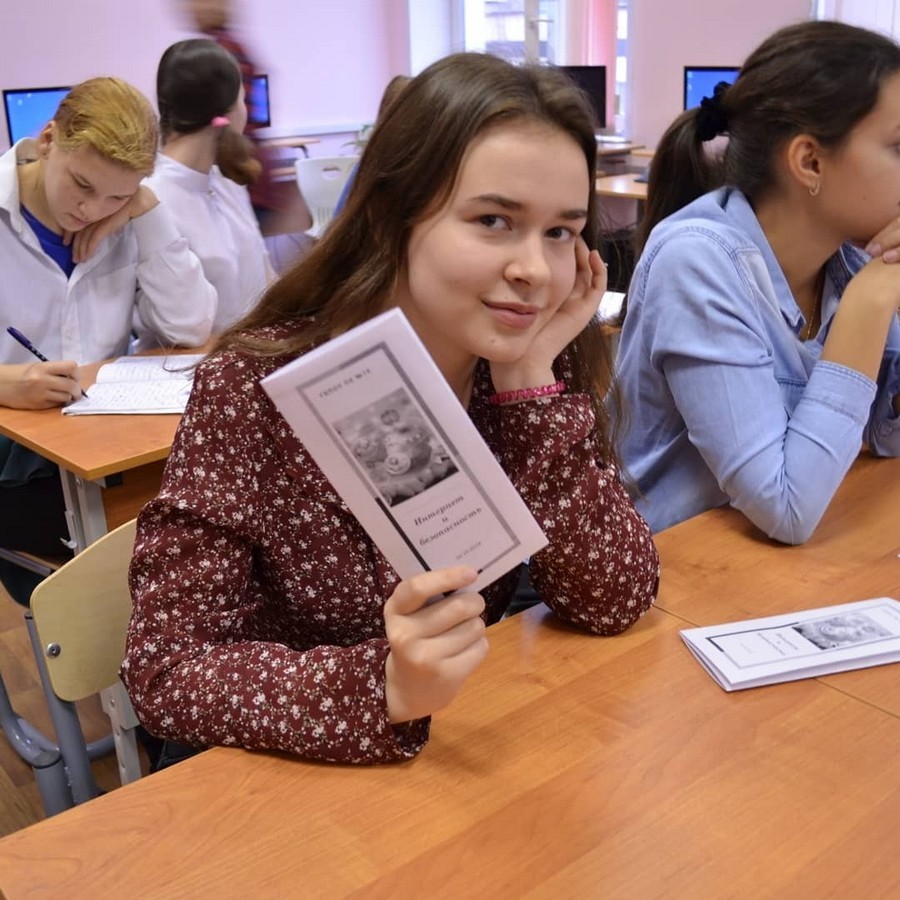 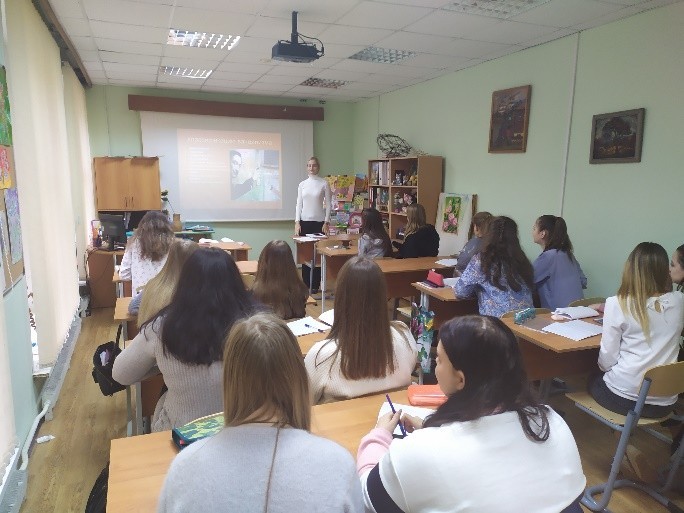 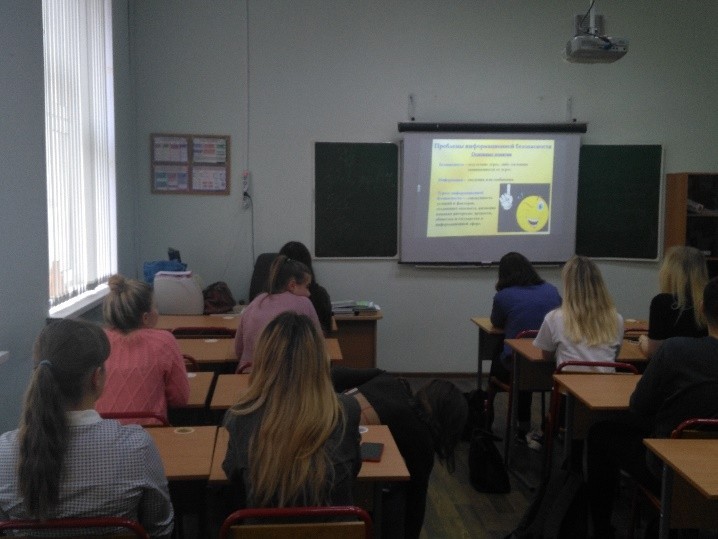 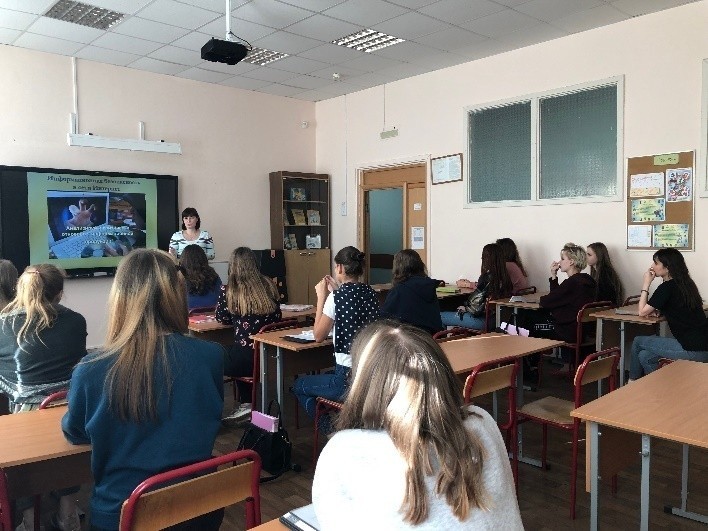 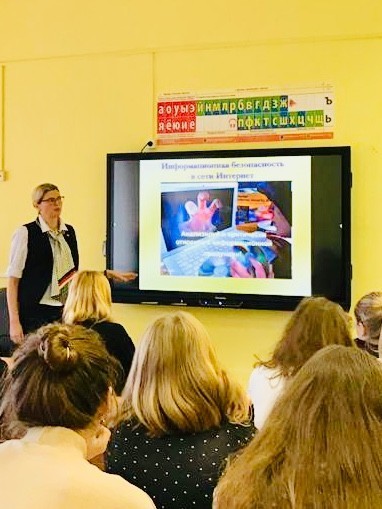 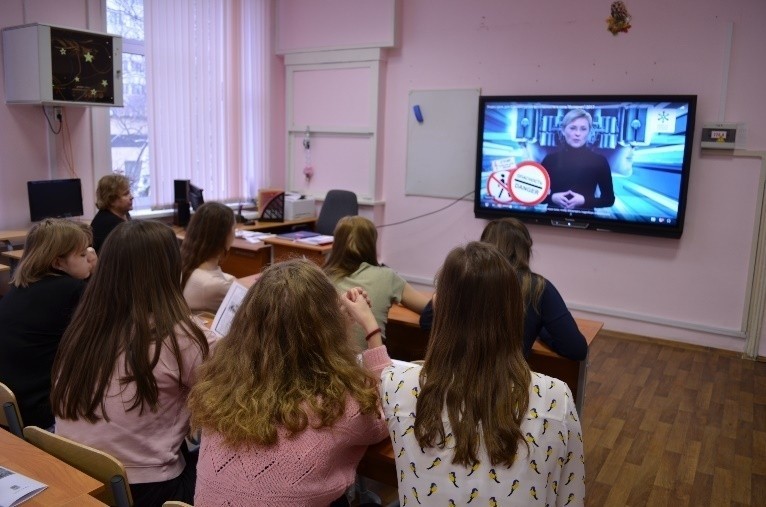 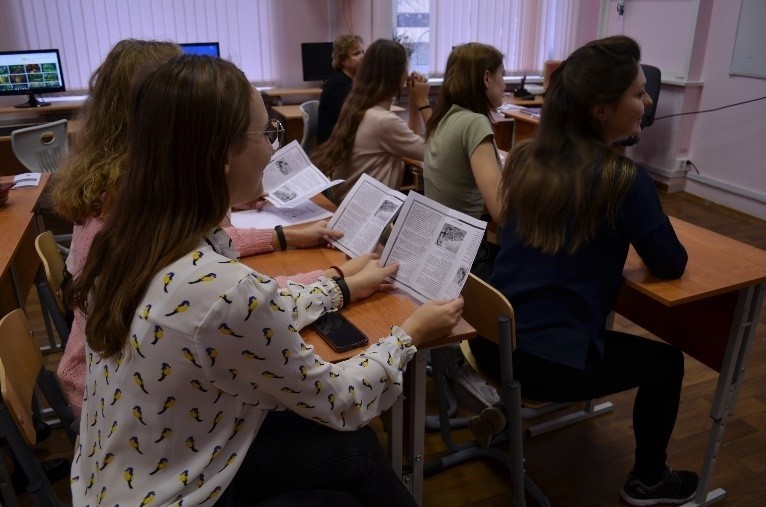 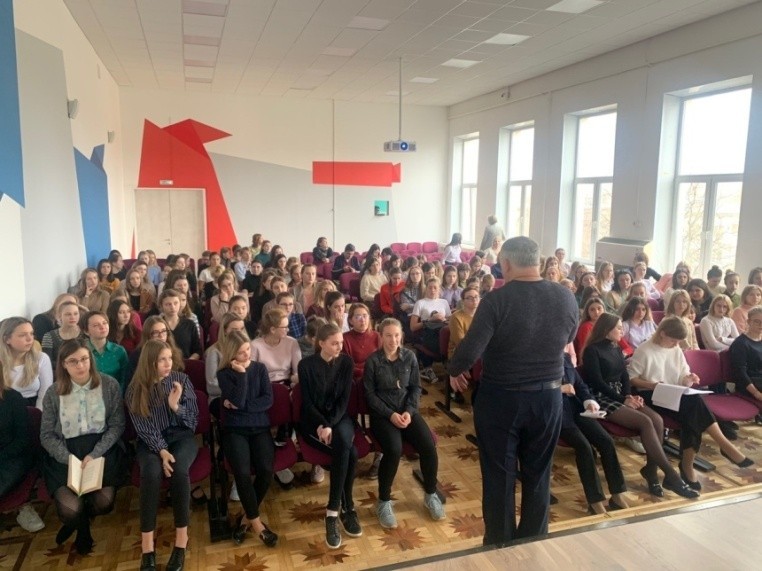 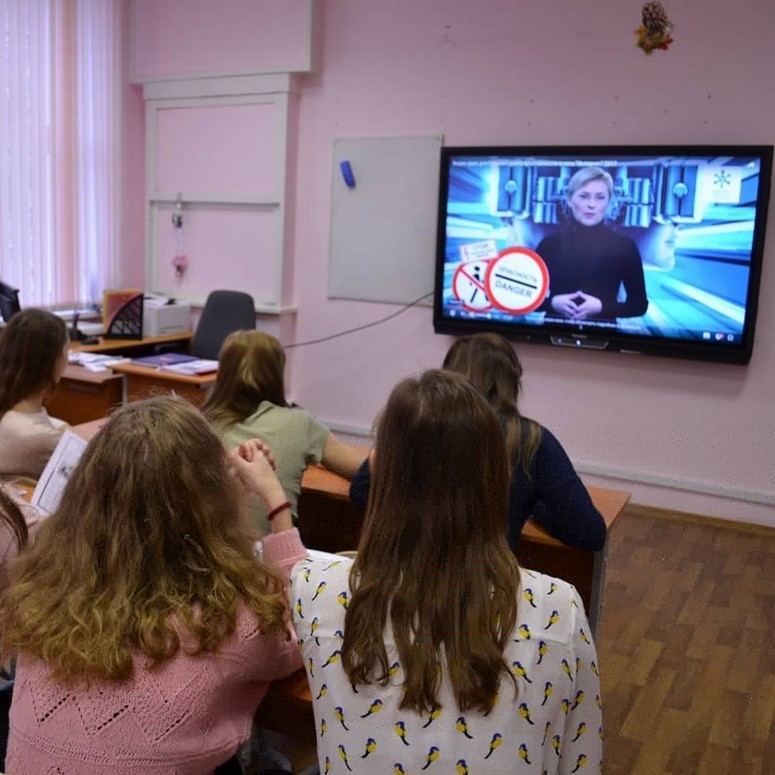 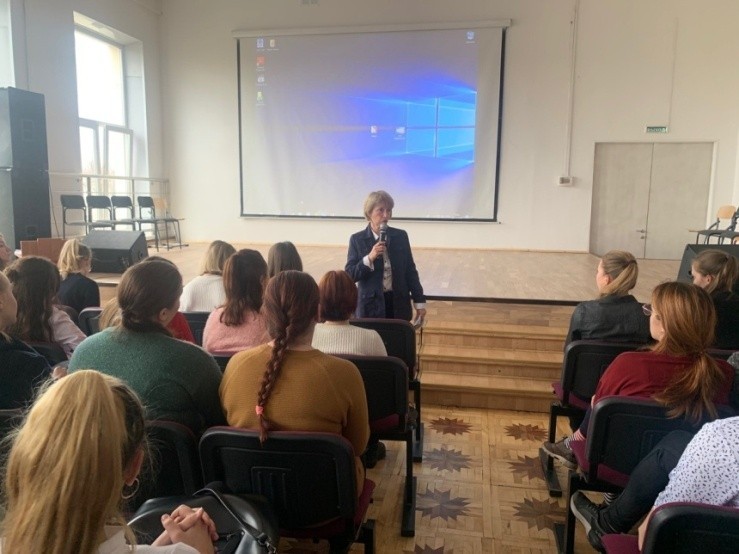 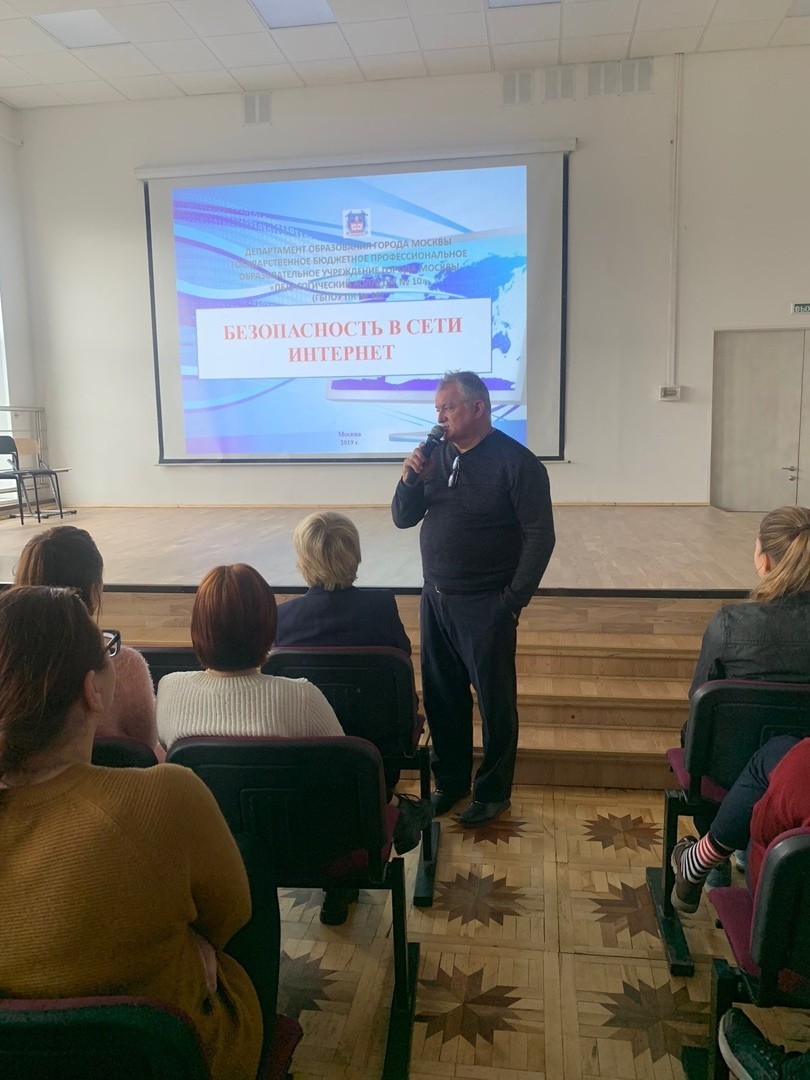 